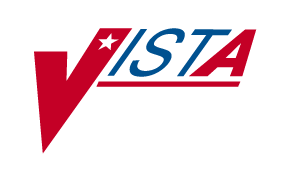 VistA Health Level Seven (HL7)
 Message Parsing Utilities
Supplement to Patch Description 

Patch HL*1.6*118July 2004Department of Veterans Affairs (VA)VHA OI Health Systems Design & Development (HSD&D)Messaging & Interface Services (M&IS)Revision HistoryThe following table displays the revision history for this document. Revisions to the documentation are based on patches and new versions released to the field.Patch RevisionsFor a complete list of patches related to this software, please refer to the Patch Module on FORUM.Table of ContentsRevision History	iTable of Contents	iii1.	Overview of the HL7 Parsing Utilities	12.	Function Specifications	32.1.	$$STARTMSG^HLPRS(.HLMSG,IEN,.HEADER)	32.1.1.	Message Header, MSH Segment	32.1.2.	Message Header, BHS Segment	42.2.	$$NEXTSEG^HLPRS(.HLMSG,.SEGMENT)	42.3.	$$GET^HLOPRS(.SEGMENT,SEQ,COMP,SUBCOMP,REP)	52.4.	$$NEXTMSG^HLPRS(.HLMSG,.MSH)	52.4.1.	Message Header, MSH Segment	53.	Examples of Message Parsing	73.1.	Parsing a Single Messaging	73.2.	Parsing a Batch Message	7Overview of the HL7 Parsing UtilitiesThis supplement is meant to assist application developers who are using the HL7 package.  A new set of utilities for parsing HL7 messages was introduced with patch HL*1.6*118.  Prior to this patch, each application was responsible for parsing received messages with little assistance from the HL7 package.  The new parsing utilities relieve the individual applications from most of the burden of parsing messages.The HL7 parsing utilities provide applications with the ability to easily parse their messages.  There are two additional benefits:For values within the message where instances of the HL7 encoding characters were replaced with an escape sequence, the parsed values are automatically restored to their original value.MSH and BHS segments when parsed are represented as arrays with each individual value is assigned a meaningful subscript, for example:MSH(“MESSAGE TYPE”)=“ADT”MSH(“EVENT”)=“A01” The utilities consist of these four functions:$$STARTMSG: Starts the parsing process, returning the parsed header values.$$NEXTSEG: Advances the parsing process to the next segment within the message.$$GET: Obtains a particular value from the current segment.$$NEXTMSG: Advances the parsing process to the next message within the batch, returning the parsed header values (for batch messages only).Function Specifications$$STARTMSG^HLPRS(.HLMSG,IEN,.HEADER)This function begins the parsing of the message, parsing the header and returning the individual values in the array HEADER().Message Header, MSH Segment Message Header, BHS Segment $$NEXTSEG^HLPRS(.HLMSG,.SEGMENT)This function advances parsing to the next segment.$$GET^HLOPRS(.SEGMENT,SEQ,COMP,SUBCOMP,REP)This function gets a value from a segment that was obtained by calling $$NEXTSEG.  The SEQ, COMP, SUBCOMP, and REP parameters are optional. If not specified, they default to the value1. For example, $$GET^HLPRS(.SEGMENT,1)  will return the value of the first field, first component, first subcomponent, in the first occurrence.  Since many fields consist of a single simple value, this is a useful feature.  $$GET^HLOPRS(0) may be used to return the segment type.$$NEXTMSG^HLPRS(.HLMSG,.MSH)Advances to the next message within the batch, with the MSH segment returned.Message Header, MSH SegmentExamples of Message ParsingParsing a Single MessagingN HLMSG,HEADER,SEG;** start the parsing **I $$STARTMSG^HLPRS(.HLMSG,66077,.HEADER) W !,"STARTING THE MESSAGE!",! ZW HEADER;** the output **STARTING THE MESSAGE!HEADER("ACCEPT ACK TYPE")=ALHEADER("APP ACK TYPE")=NEHEADER("CONTINUATION POINTER")=HEADER("COUNTRY")=USHEADER("DT/TM OF MESSAGE")=3040217.133516HEADER("ENCODING CHARACTERS")=~|\&HEADER("EVENT")=A31HEADER("FIELD SEPARATOR")=^HEADER("MESSAGE CONTROL ID")=55366077HEADER("MESSAGE TYPE")=ADTHEADER("PROCESSING ID")=THEADER("RECEIVING APPLICATION")=RG CIRNHEADER("RECEIVING FACILITY",1)=553HEADER("RECEIVING FACILITY",2)=HEADER("RECEIVING FACILITY",3)=HEADER("SECURITY")=HEADER("SEGMENT TYPE")=MSHHEADER("SENDING APPLICATION")=RG CIRNHEADER("SENDING FACILITY",1)=553HEADER("SENDING FACILITY",2)=HEADER("SENDING FACILTY",3)=HEADER("VERSION")=2.3;** loop through the segments **F  Q:'$$NEXTSEG^HLPRS(.HLMSG,.SEG)  D. .W !,"SEGMENT TYPE=",SEG("SEGMENT TYPE"). .I SEG("SEGMENT TYPE")="PID" W !,"PATIENT NAME IS ",$$GET^HLOPRS(.SEG,5,3)_" "_$$GET^HLOPRS(.SEG,5);** the output **SEGMENT TYPE=PIDPATIENT NAME IS TWO CHESNEYSEGMENT TYPE=NTESEGMENT TYPE=EVNParsing a Batch MessageN HLMSG,MSH,HEADER,SEGI $$STARTMSG^HLPRS(.HLMSG,662,.HEADER) W !,"STARTING THE MESSAGE! MESSAGE HEADER IS ",HEADER("SEGMENT TYPE");** output **STARTING THE MESSAGE! MESSAGE HEADER IS BHS;loop through the messagesF  Q:'$$NEXTMSG^HLPRS(.HLMSG,.MSH)  D .W !,"MESSAGE TYPE=",MSH("MESSAGE TYPE"),!," EVENT=",MSH("EVENT").;loop through the segments .F  Q:'$$NEXTSEG^HLPRS(.HLMSG,.SEG)  D . . W !,"SEGMENT TYPE=",SEG("SEGMENT TYPE") . . I SEG("SEGMENT TYPE")="PID" W !,"PATIENT NAME IS ", $$GET^HLOPRS(.SEG,5,3)_" "_$$GET^HLOPRS(.SEG,5);**output**MESSAGE TYPE=ORU EVENT=Z07SEGMENT TYPE=PIDPATIENT NAME IS NITSCHESEGMENT TYPE=PD1SEGMENT TYPE=ZPDSEGMENT TYPE=ZTASEGMENT TYPE=ZIESEGMENT TYPE=ZELSEGMENT TYPE=ZELSEGMENT TYPE=ZELSEGMENT TYPE=ZENSEGMENT TYPE=ZCDSEGMENT TYPE=ZRDSEGMENT TYPE=ZCTSEGMENT TYPE=ZEMSEGMENT TYPE=ZEMSEGMENT TYPE=ZGDSEGMENT TYPE=ZGDSEGMENT TYPE=ZICSEGMENT TYPE=ZIRSEGMENT TYPE=ZDPSEGMENT TYPE=ZICSEGMENT TYPE=ZIRSEGMENT TYPE=ZIOSEGMENT TYPE=NTESEGMENT TYPE=IN1SEGMENT TYPE=ZMTSEGMENT TYPE=ZMTSEGMENT TYPE=ZMTSEGMENT TYPE=ZBTSEGMENT TYPE=ZSPSEGMENT TYPE=RF1DateRevisionDescriptionAuthor07/2004V.1.0Initial Draft. HL7 Message Parsing Utilities.
Supplement to HL7 Site Manager & Developer Manual Version 1.6*56REDACTED01/2004$$GET moved to HLOPRSPROCESSING MODE parsed from headerREDACTED2/12/2004Changed HL2PRS* routines to HLOPRS* - due to decision to move the namespaceREDACTEDInput / OutputDescriptionInputInternal Entry Number (IEN) of the message in the HL7 MESSAGE ADMINISTRATION file (#773)OutputFunction returns 1 on success, 0 on failure.  Failure would indicate that the message was not found.HLMSG() (pass by reference, required):  This array is used by the HL7 package to track the progress of parsing the message.  The application MUST NOT touch it!HEADER (pass by reference, optional): This array contains the results of parsing the message header.  The format is provided in section 2.1.1 below:SequenceHeaderDescription/CommentHEADER(“SEGMENT TYPE”)= “MSH”SEQ1HEADER(“FIELD SEPARATOR”)The 1st character field separator.SEQ2HEADER(“COMPONENT SEPARATOR”)HEADER(“SUBCOMPONENT SEPARATOR”)HEADER(“REPETITION SEPARATOR”)HEADER(“ESCAPE CHARACTER”)The four encoding characters.SEQ3HEADER(“SENDING APPLICATION”)SEQ4HEADER(“SENDING FACILITY”,1)HEADER(“SENDING FACILITY”,2)HEADER(“SENDING FACILITY”,3)First Component
Second Component
Third ComponentSEQ5HEADER(“RECEIVING APPLICATION”)SEQ6HEADER(“RECEIVING FACILITY”,1)HEADER(“RECEIVING FACILITY”,2)HEADER(“RECEIVING FACILITY”,3)First Component
Second Component
Third ComponentSEQ7HEADER(“DT/TM OF MESSAGE”)Converted to FileMan format.SEQ8HEADER(“SECURITY”)SEQ9HEADER (“MESSAGE TYPE”)HEADER(“EVENT”)HEADER(“MESSAGE STRUCTURE”)First Component
Second Component
Third ComponentSEQ10HEADER(“MESSAGE CONTROL ID”)Message control ID.SEQ11HEADER(“PROCESSING ID”)HEADER(“PROCESSING MODE”)First ComponentSecond ComponentSEQ12HEADER(“VERSION”)SEQ14HEADER(“CONTINUATION POINTER”)MESSAGE CONTROL ID of the message that this one continues.SEQ15HEADER(“ACCEPT ACK TYPE”)ACCEPT ACKNOWLEDGMENT TYPE, <AL or NE>SEQ16HEADER(“APP ACK TYPE”)APPLICATION ACKNOWLEDGMENT TYPE, <AL or NE>SEQ17HEADER(“COUNTRY”)COUNTRY CODESequenceHeaderHeaderDescription/CommentHEADER(“SEGMENT TYPE”)= “BHS”HEADER(“SEGMENT TYPE”)= “BHS”SEQ1HEADER(“FIELD SEPARATOR”)HEADER(“FIELD SEPARATOR”)1st character field separatorSEQ2HEADER(“COMPONENT SEPARATOR”)HEADER(“SUBCOMPONENT SEPARATOR”)HEADER(“REPETITION SEPARATOR”)HEADER(“ESCAPE CHARACTER”)HEADER(“COMPONENT SEPARATOR”)HEADER(“SUBCOMPONENT SEPARATOR”)HEADER(“REPETITION SEPARATOR”)HEADER(“ESCAPE CHARACTER”)The four encoding characters,SEQ3HEADER(“SENDING APPLICATION”)HEADER(“SENDING APPLICATION”)SEQ4 
(See Note)HEADER(“SENDING FACILITY”,1)HEADER(“SENDING FACILITY”,2)HEADER(“SENDING FACILITY”,3)HEADER(“SENDING FACILITY”,1)HEADER(“SENDING FACILITY”,2)HEADER(“SENDING FACILITY”,3)First Component
Second Component
Third ComponentSEQ5HEADER(“RECEIVING APPLICATION”)HEADER(“RECEIVING APPLICATION”)SEQ6
(See Note)HEADER(“RECEIVING FACILITY”,1)HEADER(“RECEIVING FACILITY”,2)HEADER(“RECEIVING FACILITY”,3)HEADER(“RECEIVING FACILITY”,1)HEADER(“RECEIVING FACILITY”,2)HEADER(“RECEIVING FACILITY”,3)First Component
Second Component
Third ComponentSEQ7HEADER(“DT/TM OF MESSAGE”)HEADER(“DT/TM OF MESSAGE”)Converted to FileMan Format.SEQ8HEADER(“SECURITY”)HEADER(“SECURITY”)SEQ9HEADER(“BATCH NAME/ID/TYPE”)

The below fields are not defined by the standard within the BHS segment, but they are needed and are encoded in SEQ 9 by the VistA HL7 package: 
 HEADER(“PROCESSING ID”) HEADER(“ACCEPT ACK TYPE”) HEADER(“APP ACK TYPE”)HEADER(“BATCH NAME/ID/TYPE”)

The below fields are not defined by the standard within the BHS segment, but they are needed and are encoded in SEQ 9 by the VistA HL7 package: 
 HEADER(“PROCESSING ID”) HEADER(“ACCEPT ACK TYPE”) HEADER(“APP ACK TYPE”)HEADER(“BATCH NAME/ID/TYPE”)

The below fields are not defined by the standard within the BHS segment, but they are needed and are encoded in SEQ 9 by the VistA HL7 package: 
 HEADER(“PROCESSING ID”) HEADER(“ACCEPT ACK TYPE”) HEADER(“APP ACK TYPE”)SEQ10HEADER(“BATCH COMMENT”)

The VistA HL7 package, Version 1.6, currently requires that an application designate a batch message as being of a particular message type, event type, and version, and this information is encoded as components of SEQ10HEADER(“MESSAGE TYPE”)HEADER(“EVENT”)HEADER(“VERSION”)HEADER(“BATCH COMMENT”)

The VistA HL7 package, Version 1.6, currently requires that an application designate a batch message as being of a particular message type, event type, and version, and this information is encoded as components of SEQ10HEADER(“MESSAGE TYPE”)HEADER(“EVENT”)HEADER(“VERSION”)HEADER(“BATCH COMMENT”)

The VistA HL7 package, Version 1.6, currently requires that an application designate a batch message as being of a particular message type, event type, and version, and this information is encoded as components of SEQ10HEADER(“MESSAGE TYPE”)HEADER(“EVENT”)HEADER(“VERSION”)SEQ11HEADER(“BATCH CONTROL ID”)SEQ12HEADER(“REFERENCE BATCH CONTROL ID”)Note: The HL7 Version 2.4 Standards Manual does not document this, but components 2 & 3 were added in an errata to be compatible with the MSH segment.  It is documented in version 2.5 of the standard. Note: The HL7 Version 2.4 Standards Manual does not document this, but components 2 & 3 were added in an errata to be compatible with the MSH segment.  It is documented in version 2.5 of the standard. Note: The HL7 Version 2.4 Standards Manual does not document this, but components 2 & 3 were added in an errata to be compatible with the MSH segment.  It is documented in version 2.5 of the standard. Note: The HL7 Version 2.4 Standards Manual does not document this, but components 2 & 3 were added in an errata to be compatible with the MSH segment.  It is documented in version 2.5 of the standard. Input / OutputDescriptionInputHLMSG() (pass by reference, required): This array is used by the HL7 package to track the current position in the message.  The application MUST NOT touch it!OutputFunction returns 1 on success, 0 if there are no more segments in this message.  For batch messages, a return value of 0 does not preclude the possibility that there are additional individual messages within the batch.HLMSG (pass by reference, required): This array is used by the HL7 package to track the current position in the message.  The application MUST NOT touch it!	SEGMENT (pass by reference, required):  The segment is returned in this array. SEGMENT(“SEGMENT TYPE”) is returned with the 3 letter HL7 segment type that always begins a segment.   The structure is not further described here because it should not be accessed directly by the application developer. Use $$GET to obtain individual segment values.  As a shortcut, $$GET^HLOPRS(0) may be used to return the segment type.Input / OutputDescriptionInputSEGMENT (required, pass by reference): The segment was placed in this array by $$NEXTSEG.SEQ: The sequence number of the field, defaults to 1COMP: The number of the component, defaults to 1SUBCOMP: The number of the subcomponent, defaults to 1REP: The occurrence number.  For a non-repeating field, the occurrence number need not be provided, because it is always 1.OutputFunction returns the value on success, “” on failure or if the specified part is not valued.Input / OutputDescriptionInputHLMSG (pass by reference, required) This array is used by the HL7 package to track the current position in the message.  The application MUST NOT touch it!OutputFunction returns 1 on success, 0 if there are no more messagesMSH (pass by reference, required): Returns the message header in the format provided in Section 3.4.1 below.SequenceHeaderDescription/CommentHEADER(“SEGMENT TYPE”)“MSH”SEQ1HEADER(“FIELD SEPARATOR”)The 1st character field separator.SEQ2HEADER(“COMPONENT SEPARATOR”)HEADER(“SUBCOMPONENT SEPARATOR”)HEADER(“REPETITION SEPARATOR”)HEADER(“ESCAPE CHARACTER”)The four encoding characters.SEQ3HEADER(“SENDING APPLICATION”)SEQ4HEADER(“SENDING FACILITY”,1)HEADER(“SENDING FACILITY”,2)HEADER(“SENDING FACILITY”,3)First Component
Second Component
Third ComponentSEQ5HEADER(“RECEIVING APPLICATION”)SEQ6HEADER(“RECEIVING FACILITY”,1)HEADER(“RECEIVING FACILITY”,2)HEADER(“RECEIVING FACILITY”,3)First Component
Second Component
Third ComponentSEQ7HEADER(“DT/TM OF MESSAGE”)Converted to FileMan format.SEQ8HEADER(“SECURITY”)SEQ9HEADER (“MESSAGE TYPE”)HEADER(“EVENT”)HEADER(“MESSAGE STRUCTURE”)First Component
Second Component
Third ComponentSEQ10HEADER(“MESSAGE CONTROL ID”)Message control ID.SEQ11HEADER(“PROCESSING ID”)SEQ12HEADER(“VERSION”)SEQ14HEADER(“CONTINUATION POINTER”)MESSAGE CONTROL ID of the message that this one continues.SEQ15HEADER(“ACCEPT ACK TYPE”)ACCEPT ACKNOWLEDGMENT TYPE, <AL or NE>SEQ16HEADER(“APP ACK TYPE”)APPLICATION ACKNOWLEDGMENT TYPE, <AL or NE>SEQ17HEADER(“COUNTRY”)COUNTRY CODE